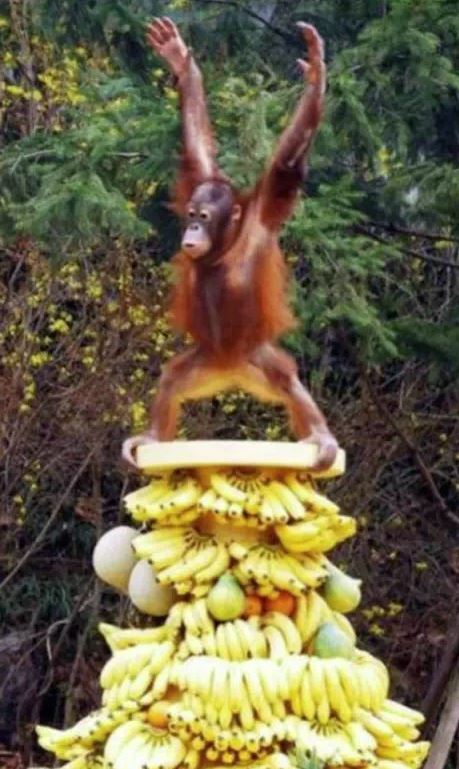 Location:
Life Time Fitness
1200 E Moore Lake Dr
Fridley, MN 55432

March 15th

Sign yourself up.

Call, text, or email Steve Fuhrman @ 612-581-7718 Wally@Ball.net

Entry Fee is $20. State Wallyball T-Shirt available for $10 more. 
Player registration starts at 12:00. Player meeting at 12:30. Play starts at 1:00. 

Gatorade provided.

A few of the basic rules we will be following are below:
1) Cannot set the serve.
2) Ball can rotate SLOWLY on an overhead set.
3) Players cannot be in the net.
4) NO throwing, catching, or guiding the ball.
5) Play the ball above the waist.
6) No open 1-handed sets.

Tournament format:

All players will be put into a round robin and points will be recorded
Playing hours will be about 4-5 hours depending on number of players.
At the end of the day your lowest score will be removed.
Highest average points scored will will tournament.

Other awards will be handed out.